   Upravni odjel za regionalni razvoj,infrastrukturu i upravljanje projektima KLASA: 112-03/16-01/2URBROJ: 2170/1-06-02/5-16-7Rijeka, 06. lipnja 2016.Pročelnik Upravnog odjela za regionalni razvoj, infrastrukturu i upravljanje projektima Primorsko-goranske županije, temeljem odredbe članka 19. i 29. Zakona o službenicima i namještenicima u lokalnoj i područnoj (regionalnoj) samoupravi (''Narodne novine'' broj 86/08 i 61/11), objavljuje UPUTE I OBAVIJESTI KANDIDATIMA / KANDIDATKINJAMAkoji podnose prijavu na OGLAS ZA PRIJAM U  SLUŽBU NA ODREĐENO VRIJEME OD 6 MJESECI U UPRAVNI ODJEL ZA REGIONALNI RAZVOJ, INFRASTRUKTURU I  UPRAVLJANJE PROJEKTIMA,na radno mjesto:VIŠI STRUČNI SURADNIK / VIŠA STRUČNA SURADNICA ZA VOĐENJE PROJEKATA I ANALITIKU:OPIS POSLOVA:Stručno obrađuje te koordinira i prati provedbu mjera iz područja regionalnog razvoja i korištenja sredstava iz fondova EUSudjeluje u pripremi i aktivno vodi razvojne projekte iz djelokruga Upravnog odjelaPodnosi izvješća o programskoj i financijskoj realizaciji provedbe projekata u nadležnosti Upravnog odjela   Aktivno sudjeluje u pripremi studija (pred)isplativosti i Cost-benefit analiza za potrebe kandidiranja projekata prema fondovima EU iz domene djelatnosti Upravnog odjelaSudjeluje u aktivnostima privlačenja, promocije, realizacije i praćenja ulaganja na području ŽupanijeAktivno sudjeluje u pripremi, provedbi i praćenju mjera za povećanje konkurentnosti PGŽ Surađuje s tijelima državne uprave te drugim nacionalnim, međunarodnim i regionalnim tijelima u sferi regionalnog razvoja RH, s primarnom svrhom korištenja financijskih sredstava EU i drugih domaćih međunarodnih izvora financiranjaAktivno prati provedbu Razvojne strategije PGŽ, sudjeluje u izradi Akcijskog plana  te praćenju i izvještavanju po istom 2Ažurira, vodi i unosi nove projekte u Županijsku bazu razvojnih projekata (ŽBRP) Aktivno učestvuje, koordinira i prati rad Partnerskog vijeća na NUTS II regije i Partnerskog vijeća PGŽPriprema i provodi projekte šire regije uključujući suradnju na projektima, Jadransko-jonske makroregije, programe prekogranične suradnje te NUTS II regije Jadranska HrvatskaPriprema i provodi razvojne županijske projekte i iznalazi adekvatne izvore financiranja (EU programi - Strukturni fondovi, Kohezijski fond; instrumenti bilateralne pomoći, međuregionalni, transnacionalni i prekogranični programi, domaće i međunarodne financijske institucije) te vrši nadzor nad provedbom projekata i podnosi izvješća o realizaciji provedbe projekataAdministrativno i stručno vodi EU projekte za potrebe Upravnog odjela te odgovora za ostvarenje povlačenja sredstava financiranih iz fondova EUObavlja stručne poslove za radna tijela Županije iz područja regionalnog razvoja i korištenje fondova EUSurađuje s tijelima državne uprave te drugim nacionalnim, međunarodnim i regionalnim tijelima u sferi regionalnog razvoja RH, s primarnom svrhom korištenja financijskih sredstava EU i drugih domaćih i međunarodnih izvora financiranjaSudjeluje u izradi akata iz djelokruga rada Upravnog odjelaPrati propise i stručnu literaturu koja se odnosi na djelokrug rada Upravnog odjelaObavlja i druge poslove koje mu povjeri pročelnik.PODACI O PLAĆI: Plaća je utvrđena Odlukom o koeficijentima za obračun plaća službenika i namještenika u upravnim tijelima Primorsko-goranske županije (''Službene novine Primorsko-goranske županije'' broj 36/10, 12/11 i 36/14). Osnovnu plaću službenika na radnom mjestu viši stručni suradnik čini umnožak koeficijenata složenosti poslova radnog mjesta koji iznosi 2,20 i osnovice za obračun plaće, uvećan za 0,5 % za svaku navršenu godinu radnog staža. Osnovica za obračun plaće službenika i namještenika u upravnim odjelima i službama Primorsko-goranske županije utvrđena je Odlukom Župana i iznosi 4.840,00 kuna bruto. NAČIN OBAVLJANJA PRETHODNE PROVJERE ZNANJA I SPOSOBNOSTI KANDIDATA / KANDIDATKINJA: Prethodnu provjeru znanja i sposobnosti kandidata / kandidatkinja provodi Povjerenstvo za provedbu oglasa imenovano od strane pročelnika Upravnog odjela za regionalni razvoj, infrastrukturu i upravljanje projektima Primorsko-goranske županije, putem pisanog testiranja i intervjua. 3Prethodnoj provjeri znanja i sposobnosti mogu pristupiti samo kandidati / kandidatkinje koji ispunjavaju formalne uvjete oglasa i koji dobiju poseban pisani poziv na adresu navedenu u prijavi. Pisano testiranje kandidata / kandidatkinja sastoji se od općeg i posebnog dijela, sa ukupno 20 pitanja. Opći dio testiranja sastoji se od provjere poznavanja osnova ustavnog ustrojstva Republike Hrvatske, sustava lokalne i područne (regionalne) samouprave, službeničkih odnosa u lokalnoj i područnoj (regionalnoj) samoupravi, upravnog postupka i upravnih sporova, uredskog poslovanja i sustava Europske unije. Posebni dio testiranja sastoji se od provjere poznavanja zakona i drugih propisa vezanih uz djelokrug Upravnog odjela za regionalni razvoj, infrastrukturu i upravljanje projektima u koje se prima kandidat / kandidatkinja i poslova radnog mjesta na koje se prima. Maksimalan broj bodova koje kandidati / kandidatkinje mogu ostvariti na pisanom testiranju je 10 bodova, a Intervju se provodi samo s kandidatima / kandidatkinjama koji ostvare najmanje ili više od 50% bodova na provedenom pisanom testiranju. Vrijeme održavanja prethodne provjere znanja i sposobnosti objaviti će se najmanje 5 dana prije održavanja provjere na web stranici Primorsko-goranske županije www.pgz.hr i na oglasnoj ploči Upravnog odjela za regionalni razvoj, infrastrukturu i upravljanje projektima Primorsko-goranske županije na adresi Rijeka, Adamićeva 10. Pravni i drugi izvori za pripremanje kandidata / kandidatkinja za pisano testiranje jesu: Opći dio: Ustav Republike Hrvatske (''Narodne novine'' broj 56/90, 135/97, 8/98 – pročišćeni tekst, 113/00, 124/00 – pročišćeni tekst, 28/01, 41/01 – pročišćeni tekst, 55/01 – ispr., 76/10, 85/10 – pročišćeni tekst i 5/14)Zakon o lokalnoj i područnoj (regionalnoj) samoupravi (''Narodne novine'' broj 33/01, 60/01 – vjerodostojno tumačenje, 129/05, 109/07, 125/08, 36/09, 150/11, 144/12 i 19/13 – pročišćeni tekst) Zakon o službenicima i namještenicima  u lokalnoj i područnoj (regionalnoj) samoupravi (''Narodne novine'' broj 86/08 i 61/11)Zakon o općem upravnom postupku (''Narodne novine'' broj 47/09)Zakon o upravnim sporovima (''Narodne novine'' broj 20/10, 143/12 i 152/14)Uredba o uredskom poslovanju (''Narodne novine'' broj 7/09)Sustav Europske unije (Službena internetska stranica Europske unije - europa.eu  http://europa.eu/index_hr.htm - institucije i tijela EU).Posebni dio: - Zakon o regionalnom razvoju Republike Hrvatske (''Narodne novine'' broj 147/14)- Zakon o uspostavi institucionalnog okvira za korištenje strukturnih instrumenata         Europske unije u Republici Hrvatskoj  (''Narodne novine'' broj  78/12, 143/13 i        157/13)4Uredba o indeksu razvijenosti (''Narodne novine'' broj 63/10, 158/13 i 147/14)Uredba o osnivanju, sastavu, djelokrugu i načinu rada partnerskih vijeća (''Narodne novine'' broj 103/15)Pravilnik o ustrojavanju, sadržaju i načinu vođenja središnje elektroničke baze razvojnih projekata i razvojnih pokazatelja (''Narodne novine'' broj 121/15) Pravilnik o upisniku regionalnih koordinatora i lokalnih razvojnih agencija (''Narodne novine'' broj 121/15)Odluka o razvrstavanju jedinica lokalne i područne (regionalne) samouprave prema stupnju razvijenosti (''Narodne novine'' broj 158/13 i 147/14)Sporazum o partnerstvu (službena internetska stranica Ministarstva regionalnog razvoja i fondova Europske unije – http://www.mrrfeu.hr – EU fondovi/Financijsko razdoblje EU 2014.-2020./Sporazum o partnerstvu). Smjernice za upravljanje projektnim ciklusom (službena internetska stranica Ministarstva regionalnog razvoja i fondova Europske unije  - http://www.mrrfeu.hr – Publikacije). Strukturni i investicijski fondovi (http://www.strukturnifondovi.hr) Pročelnik   v.r. izv.prof.dr.sc. Ljudevit Krpan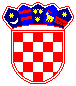              REPUBLIKA HRVATSKA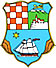              REPUBLIKA HRVATSKA    PRIMORSKO-GORANSKA ŽUPANIJA    PRIMORSKO-GORANSKA ŽUPANIJA